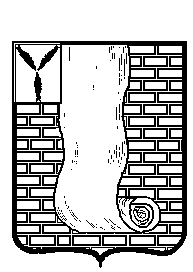 АДМИНИСТРАЦИЯКРАСНОАРМЕЙСКОГО МУНИЦИПАЛЬНОГО РАЙОНАСАРАТОВСКОЙ ОБЛАСТИРАСПОРЯЖЕНИЕО проведении муниципального туристического слёта, посвященного Всемирному Дню туризмаВ соответствии с Уставом Красноармейского муниципального района, в целях обобщения опыта туристско-краеведческой работы, повышения спортивного мастерства, выявления сильнейших команд и участников, воспитания чувства патриотизма, пропаганды здорового образа жизни:1. Провести с  5 октября по 6 октября 2019 года муниципальный туристический слёт, посвященный Всемирному Дню туризма на базе Детского оздоровительного лагеря «Дубрава» (филиал муниципального бюджетного учреждения дополнительного образования «Центр творчества, отдыха, туризма детей и молодёжи города Красноармейска Саратовской области имени Героя Советского Союза Кондакова Виктора Александровича»); 2. Утвердить положение о проведении муниципального туристического слёта, посвященного Всемирному Дню туризма, согласно приложения № 1;3.Организационно-контрольному отделу разместить настоящее распоряжение на официальном сайте администрации Красноармейского муниципального района в информационно-телекоммуникационной  сети «Интернет»;4. Контроль за выполнением настоящего распоряжения возложить на заместителя главы администрации Красноармейского муниципального района Е.В. Наумову.                                                                                                                                                                                                                                                                                                                                                                                                                                                                                                                                                                                                                                                                                                                                                                                                                                                                                                                                                                                                                                                                                                                                                                                                                                                                                                                                                                                                                                                                                                                                                                                                                                                                                                                                                                                                                                                                                                             Глава Красноармейского муниципального района                                                                       А.В. ПетаевПриложение №1к распоряжению № 878-рот 01 октября 2019 годаПОЛОЖЕНИЕо проведении муниципального  туристического слёта,посвященного  Всемирному Дню туризма.I.Цели и задачи:* обобщение опыта туристско-краеведческой работы;* повышение спортивного мастерства, выявление сильнейших команд и участников;* разносторонне гармоническое развитие личности, воспитание чувства патриотизма, любви к родному краю;*обучение руководителей туристических кружков;* пропаганда здорового образа жизни.II.Время и место проведения* Слёт проводится 5,6 октября 2019 года. *Место проведения: Красноармейский район, Детский оздоровительный лагерь «Дубрава» (филиал муниципального бюджетного учреждения дополнительного образования «Центр творчества, отдыха, туризма детей и молодёжи города Красноармейска Саратовской области имени Героя Советского Союза Кондакова Виктора Александровича»).*Размещение команд в дачках ДОЛ «Дубрава».III.Организаторы слёта*Организатором слета  является Детский оздоровительный лагерь «Дубрава», филиал муниципального бюджетного учреждения дополнительного образования «Центр творчества, отдыха, туризма детей и молодёжи города Красноармейска Саратовской области имени Героя Советского Союза Кондакова Виктора Александровича» совместно с администрацией Красноармейского муниципального района.*Непосредственное проведение слёта возлагается на главную судейскую коллегию.*Ответственность за безопасность и сохранность жизни участников в пути возлагается на представителей команд, сопровождающих по приказу направляющей стороны.IV.ФинансированиеСтоимость платных  услуг туристического слёта составляет   – 750 рублей 00коп.  (Приложение № 1 – реквизиты для оплаты) 	 * Стоимость платных услуг  и питания:1 день – ужин2 день – завтрак, обед, ужин  (приготовленный командой на костре)3 день – завтрак, обед2) Доставка участников туристического слета до места проведения и обратно производится за счет средств направляющей стороны.V. Условия слёта*Заявку об участии в слёте предоставить до 02.10.2019 года в МБУДО «ЦТОТД и М г. Красноармейска» по электронной почте krasdomtv@mail.ru    (Приложение № 2)* За оформлением турслета и справками обращаться: город Красноармейск, ул.Кондакова д.52, тел. 8 (84550) 2-10-76; к Ивановой Ольге Николаевне, заместителю директора по воспитательной работе 8 (962) 625 – 01-75.* В главную судейскую коллегию подаются следующие документы:1) заявка на фирменном бланке учреждения, заверенная руководителем учреждения (скан)2) справка с медицинским допуском на каждого участника 3) чек об оплате всех участников (на каждого по отдельности  - именной)4) медицинские книжки на всех сопровождающих (педагоги и родители), с прививками по возрасту, корь и печатью санминимума5) ксерокопии свидетельства о рождении или паспорта на всех участников 6) разрешение от родителей на участии в слёте (приложение № 3)7) копия медицинского полиса (участникам слета и сопровождающим)8) приказ о назначении ответственного педагога, сопровождающего команду в течение 3 дней слёта.VI. Порядок проведения слётаКоманды, прибывшие на слёт, обязаны иметь с собой снаряжение для организации ночлега и быта в условиях лагеря, спортивную форму одежды, личное и групповое снаряжение для участия в соревнованиях и конкурсах.Личное снаряжение: Одежда по сезону, куртка или штормовка, головной убор. Удобная обувь (желательно на толстой подошве без каблука), вторая обувь. Запасные носки, кофта. Сумка или рюкзачок. Накидка от дождя, теплое одеяло, теплая пижама.Групповое снаряжение: Санитарная сумка (бактерицидный пластырь, клей БФ, жгут, глазные капли, мази от ожогов), аптечка, ремкомплект. Походный дневник, линейка, фломастеры. Палатка, костровые принадлежности, рукавицы (перчатки) для работы с верёвками и костровые – 3-4 пары, компаса – 3 шт.; часы – на каждого, тетрадь, пакет для маршрутной карты.VII. Участники слёта и состав командВ слёте принимают участие команды, представляющие детские и учебные  учреждения Красноармейского района и общественные организации из участников 8-11 классов и команды КАСК- филиал РИАНХиГС по 6 человек в команде. Количество команд не ограниченно.VIII. Программа слёта1-й день.9.00.-9.30.Заезд, регистрация, размещение.9.30.-10.00.Торжественное открытие слёта10.00.-11.00.Топографический конкурс (топознаки, используемые при составлении плана местности, топознаки, используемым для описания местоположения КП (контрольных пунктов) во время движения по трассе). (лично-командный зачет).10.00-11.00 Краеведческий конкурс (допускается использование любой краеведческой литературы, использование интернета запрещено).11.00.-13.00.Спортивное ориентирование индивидуально-командный зачет (в составе команды 6 человек из них не менее 2-х девочек).13.00.-13.40.Обед14.00.-15.00.Конкурс плаката (Тема плаката  – «Я турист»)15.00.-17.00.Конкурс художественной самодеятельности. Песни про туристов и про здоровый образ жизни, желательно под гитару, допускается под фонограмму (время выступления одной команды 5 минут)17.40.-19.00.Конкурс поваров «Плов» и «Чай»  (При приготовлении блюда на костре  - команда использует свою посуду, мангал и самостоятельно  осуществляет сбор дров до начала конкурса, блюда, приготовленные не на костре в конкурсе не участвуют). Объем приготовленного блюда командой должен обеспечить ужином всю команду («Плов» и «Чай»). ДОЛ «Дубрава обеспечивает хлебной булочкой по количеству туристов команды. Приложение № 219.00.-19.30.Ужин  (приготовленный командой на костре)19.30.-22.00. Дискотека.22.00.-07.45.Отбой.2-й день.8.00.-9.00.Судейская коллегия8.00.-8.15.Утренняя зарядка9.00.-9.30.Завтрак.9.30.-13.00. КТМ (контрольно туристический маршрут) с элементами ТПТ (техника пешеходного туризма13.00.-13.40.Обед13.40.-15.00.Свободное время.15.00.-15.30.Торжественное закрытие слёта. 15.30.-Отъезд участниковIХ. Определение результатов:Результаты в спортивных видах определяются временем прохождения дистанции плюс штраф.Командный зачёт в лично-командных соревнованиях определяется суммой очков участников. Помимо отдельных видов подсчитывается личный результат в комплексном зачёте слёта, который определяется суммой очков, полученных в отдельных видах программы (как в личных, так и в командных видах (при наличии именной заявки на участие в данном виде программы)).Для определения результата в комплексном зачёте (как в личном, так и в общекомандном) подсчитываются очки: участник (команда), занявший (занявшая) последнее место, получает 1 очко, занявший (занявшая) предпоследнее место – 2 очка, и т.д.Для подведения итогов слёта в комплексном зачёте суммируются очки, полученные командами во всех видах программы, при этом очки, полученные в спортивных видах, идут в общий зачёт с коэффициентом 1,0; конкурсы (каждый конкурс) идут в общий зачёт с коэффициентом 0,5. В ходе всего слёта проводится конкурс турнавыков, штрафы за него с коэффициентом 0,1.Х. Состав оргкомитетаШубина Юлия Юрьевна -  начальник отдела  по социальной политике, охране труда и трудовым отношениям администрации Красноармейского муниципального района.Толкачева Татьяна Владимировна – директор МБУДО «ЦТОТД и М г. Красноармейска».Балыбина Марина Вадимовна - инспектор 1 категории отдела по  социальной политике, охране труда и трудовым отношениям администрации Красноармейского муниципального района.Казарина Екатерина Михайловна–инструктор методист по туризму МБУДО «ЦТОТД и М г. Красноармейска»Иванова Ольга Николаевна – заместитель по воспитательной работе МБУДО «ЦТОТД и М г. Красноармейска» филиал ДОЛ «Дубрава».Петаев Евгений Вячеславович – заместитель директора по административно – хозяйственной части, инструктор по физической культуре МБУДО «ЦТОТД и М г. Красноармейска» филиал ДОЛ «Дубрава»Щукин Андрей Алексеевич – педагог – организатор туризму МБУДО «ЦТОТД и М г. Красноармейска» Ильин Андрей Анатольевич – тренер-преподаватель МБУДО «ДЮСШ г. Красноармейска», инструктор по физической культуре МБУДО «ЦТОТД и М г. Красноармейска» филиал ДОЛ «Дубрава», судья муниципального центра тестирования ВФСК ГТОЗверева Евгения Александровна - педагог –дополнительного образования, учитель физической культуры МБОУ «СОШ № 2»Гоголкин Юрий Владимирович - учитель истории МБОУ «СОШ № 3», педагог – организатор туризму МБУДО «ЦТОТД и М г. Красноармейска» Приложение № 1Получатель:УФК по Саратовской области (Финансовое управление Красноармейского района)Адрес: Саратовская обл., Красноармейский район, с. Ревинол/с – 68030052ИНН – 644 200 8688КПП – 644 201 001р/с – 40701810963111000044 отделение СаратовБИК – 046311001КБК – 00000000000000000130ОКТМО - 63622101Назначение платежа: 702 направление, ДОЛ «Дубрава»Директор МБУ ДО «ЦТОТД и М г. Красноармейска Саратовской области», филиал ДОЛ «Дубрава» Толкачева Т.В.Сумма: 750,00рублей                                                                     .Приложение № 2Заявка (образец)на конкурс плаката на тему: «Я турист», **** «СОШ № ХХХ г.Красноармейска»команда «Дубравцы» - 6 человекДиректор:  ___________________М.П.	Приложение № 2Заявка (образец)на участие в спортивном ориентировании индивидуально-командный зачет(в составе команды 6 человек)**** «СОШ № ХХХХ г. Красноармейска»команда «Дубравцы» -6 человекДиректор:  ___________________М.П.	Приложение № 2Заявка на участие (образец)в конкурсе художественной самодеятельности. (Песни про туристов и про здоровый образ жизни)  ****«СОШ № ХХХХ г.Красноармейска»команда «Дубравцы» -6 человекПесня «_________»,  исполнение под гитару (1вариант)Песня «_________»,  исполнение под фонограмму (2вариант)Директор:  ___________________М.П.Приложение № 2Заявка на участие (образец)в КТМ (контрольно туристический маршрут) (в составе команды 6 человек).**** «СОШ № ХХХХХ г.Красноармейска»команда «Дубравцы» - 6 человекДиректор:  ___________________М.П.	 Приложение № 2Заявка на участие (образец)в конкурсе «ПОВАРОВ»  **** «СОШ № ХХХХХ г.Красноармейска»команда «Дубравцы» - 6  человекДиректор:  ___________________М.П.Приложение № 2Общая заявка на участие (образец)в туристическом слете*** «СОШ № ХХХХХ г. Красноармейска»Директор:  ___________________М.П.Приложение № 3Согласие родителей на участие ребенка в соревнованияхЯ __________________________________________________________________________                                         (Ф.И.О. родителя / законного представителя полностью)родитель / законный представитель _____________________________________________
(нужное подчеркнуть)                                                           (ФИО участника полностью) (далее - «участник») ____________________года рождения, зарегистрированный по адресу: __________________________________________________________________________________________________________________________________________________________,добровольно соглашаюсь на участие моего ребенка (опекаемого) в муниципальном туристическом слете (далее – «Турслет») и при этом четко отдаю себе отчет в следующем:1.Я обязуюсь, что мой ребенок будет следовать всем требованиям организаторов Турслета, связанным с вопросами безопасности.2.Я самостоятельно несу ответственность за личное имущество, оставленное на месте проведения Турслета, и в случае его утери не имею право требовать компенсации.3.В случае необходимости я готов воспользоваться медицинской помощью, предоставленной моему ребенку (опекаемому) организаторами Турслета.4. Я согласен с тем, что выступление моего ребенка (опекаемого) и интервью с ним может быть записано и показано в средствах массовой информации, а также записано и показано в целях рекламы без ограничений по времени и формату и без компенсации в отношении этих материалов.________________________ / _______________________________________________ / (подпись)                                                                     (ФИО родителя / законного представителя)«____ » _________________ 201 г.Приложение № 4Краеведческий конкурс (допускается использование любой краеведческой литературы, использование интернета запрещено). Конкурс включает вопросы по истории, географии, культуре, растительном и животном мире, других областях знаний о Саратовском крае. (Коэффициент 0,5)Примеры заданий:Задание 1. Удостоен звания «Почетный гражданин Саратова». Государственный деятель. Помог городу Саратову в решении вопросов о строительстве железных дорог. Как зовут этого человека?Задание 2. Многолетнее травянистое растение с одним или несколькими стеблями высотой 30-80 см. Встречаются на суходольных лугах, лесных опушках и полянах, в зарослях кустарников на лесосеках и обочинах дорог. Собирают траву в июне-августе в период цветения, до появления плодов. В медицине используется как вяжущее, антисептическое и ранозаживляющее средство.Как называется эта трава?Топографический конкурс (топознаки, используемые при составлении плана местности, топознаки, используемым для описания местоположения КП (контрольных пунктов) во время движения по трассе. (лично-командный зачет, по 6 участникам). (коэффициент 0,5)КТМ (контрольно туристический маршрут) КТМ проводится в форме кросс-похода с выполнением специальных заданий (в составе команды 6 человек из них не менее 2-х девочек). (коэффициент 1) Набор этапов и порядок прохождения дистанции определяется судейской коллегией слёта (возможно включение проверки знаний о: первой медицинской помощи, лекарственных растениях, определение азимута, расстояния до недоступного объекта и т. д.).ТПТ (техника пешеходного туризма) индивидуально-командный зачет (в составе команды 5 человек из них не менее 2-х девочек). (коэффициент 1)Набор этапов и порядок прохождения дистанции полосы препятствий определяется судейской коллегией слёта и может отличаться от приведённого ниже.1.Участник, полностью экипированный, становится на линии старта.2.По команде «Старт» участник бежит к этапу «Параллельные веревки».3.На этапе «Параллельные веревки» участник:А) Поднимается на нижнюю веревку.Б) Приставными шагами переправляется по нижней веревке на другую сторону.В) Спускается на землю.4.На «Кочках» участник:А) Проходит условное болото, наступая на кочки.Б) Участник обязан наступить на первую и на последнюю кочки.В) Средние кочки проходятся в произвольном порядке.5.Преодоление заболоченного участка по кладям из жердей (3 жерди) Участник проходит по жерди, лежащей на опорах, преодолевает «болото».6.На «Бревне» участник: переправляется на другой берег.7.«Спуск со склона» Участник спускается по склону страхуя спуск.8.«Подъём по склону»Участник поднимается, пропуская веревку между нижних конечностей.9.На «Маятнике» участник: переправляется на другой склон оврага используя прикреплённую веревку.10.На этапе «Узлы» участник:Конкурс поваров (коэффициент 0,5)в конкурсе участвуют вся команда;продуктами для приготовление блюд команда обеспечивает себя самостоятельно;приготовление не более двух часов;дровами,  спичками и мангалом команда обеспечивает себя сама.Чайником и посудой для приготовления блюд команда обеспечивают себя самостоятельно.Объем приготовленного блюда командой должен обеспечить ужином всю команду («Плов» и «Чай»). ДОЛ «Дубрава обеспечивает хлебной булочкой по количеству туристов команды.Судейство конкурса проводится на основе экспертной оценки.Конкурс художественной самодеятельности. (Тема выступления – «Туристическая песня у костра», время выступления одной команды 5 минут, (коэффициент 0,5)Номера, не соответствующие теме выступления конкурсе не участвуют.  Судейство конкурса проводится на основе экспертной оценки. При этом учитывается:качество исполнения, слаженность, сыгранность;оформление выступления (фонограмма, живой звук);оригинальность, авторский текст, аранжировка.Конкурс стенгазет (Тема стенгазеты –  Я турист). (коэффициент 0,5)Судейство конкурса проводится на основе экспертной оценки. При этом учитывается:содержание (раскрытие темы, информационная содержательность);художественно-публицистические достоинства (популярность изложения, грамотность, яркость и образность стиля);оформительское мастерство (расположение материала, читаемость, аккуратность, использование рисунков);оригинальность, творческий подход.Спортивное ориентирование - проводятся по выбору судейской коллегии в командном или индивидуально-командном зачете (в составе команды 6 человек из них не менее 2-х девочек). (коэффициент 1)        Старт в соответствии с жеребьёвкой, следующая команда стартует через определенный судейской коллегией промежуток времени.        На местности установлено и внесено в карту 6 контрольных пунктов (КП). Участникам команды необходимо найти 3 КП. Время нахождения на дистанции ограничено 60 минутами. Участники самостоятельно выбирает КП для взятия и порядок их прохождения (возможен вариант, когда порядок взятия КП определяется судейской коллегией). На КП участник делает отметку. Отметка – компостером (цветным карандашом) в карточке участника в клетке с номером, соответствующим номеру КП. За каждый не взятый КП – штраф 30 минут. За просроченное время штраф начисляется по следующей формуле – за первые 5 минут в двойном размере, за вторые пять минут в тройном размере, за последующие 5 минут в четверном и так далее. (Пример: результат прохождения 1 час 11 минут, штраф за первые 5 минут опоздания 10 минут, за вторые 15 минут, за 1 минуту 4 минуты. Итоговый результат за прохождение трассы – 1 час 40 минут)При индивидуально-командном зачете результат участника определяется временем прохождения дистанции плюс штрафное время за не взятые КП и просроченное время. Зачёт (в личном первенстве) получают участники, нашедшие хотя бы одно КП. Занятое место определяется по результату прохождения трассы плюс штрафное время среди нашедших хотя бы одно КП.Результат команды определяется суммой времени прохождения дистанции всеми участниками команды.Карта масштаб 1:15000 (в 1 см – 150 м). На местности появились не отображённые на карте изменения: появились новые тропы и дорожки, другие исчезли, произошли изменения в растительности, в частности, заросли некоторые полянки, часть микрополянок возникла из-за падения деревьев.Старт обозначен треугольником, финиш совмещён со стартом.Конкурс «Туристские навыки и быт» (коэффициент 0,1)Туристские навыки и быт оцениваются на протяжении всего слёта.При оценке туристского лагеря и быта учитываются следующие показателям: состояние лагеря, в том числе с эстетической точки зрения; соблюдение правил поведения и режимных моментов соревнований; соблюдение норм санитарно-гигиенической, пожарной, экологической, общей безопасности с учётом приведённых ниже параметров.ТАБЛИЦА ШТРАФОВ5 балловОстатки пищи, бумага, грязь вокруг дачек и внутри них. Громкие разговоры после отбоя и до подъёма.10 баллов2.1. Уничтожение и порча зелёных насаждений.2.2. Нарушение техники безопасности при приготовлении пищи и заготовке дров.2.3. Мытьё посуды, слив помоев, свалка пищевых отходов, стирка белья, купание в неустановленных местах.3.4. Невыполнение распоряжений по лагерю.3.5. Курение, грубость, брань, пререкания с судьями, неэтичное поведение.3.6. Выход за пределы расположения лагеря без разрешения судейской коллегии.Топографические знаки используемым для описания местоположения КП (контрольных пунктов) во время движения по трассеСимволы 0.1 и 0.2 показывают расположение объекта КП относительно подобных в плане. Символы 0.3 и 0.4 характеризует объекты, расположенные на склоне. Колонка D. Гидрографияот01 октября 2019г.№878-рот01 октября 2019г.№878-рг. Красноармейск№Ф.И.классФ.И.О. руководителя команды «Дубравцы»Должность123456№Ф.И.классФ.И.О. руководителя команды «Дубравцы»Должность123456№Ф.И.классФ.И.О. руководителя команды «Дубравцы»Должность123456№Ф.И.классФ.И.О. руководителя команды «Дубравцы»Должность123456№Ф.И.классНазвание Ответственный за инструктаж по технике безопасности и пожарной безопасностиФ.И.О. руководителя команды «Дубравцы»Должность11.«Плов ****»21.«Плов ****»31.«Плов ****»41.«Плов ****»52. «Чай****» 62. «Чай****» №ФИО участникаДата рожденияСОШ №,класс  Ф.И.О. сопровождающегоДолжность Допуск врачаКолонка С  (который из подобных объектов) 0.1Южный. Символ характеризует направление: северный, южный, западный, восточный.0.2Северо-восточный. Символ характеризует направление: северо-западный, северо-восточный, юго-западный и юго-восточный.0.3Верхний.0.4Нижний.0.5Средний. Объект находится в центре группы подобных, ограниченных на карте окружностью КП.0.6Выделяющийся. Объект характерно (по размерам, виду, цвету и т.д.) выделяется из группы подобных. На местности определяется однозначно.Колонка D. Формы рельефа Колонка D. Формы рельефа Колонка D. Формы рельефа 1.1Обрыв. Грунтовой уступ или крутой земляной обрыв, отличающийся по крутизне от окружающих форм рельефа.1.2Карьер. Задернованная или незадернованная выработка гравия, песка, камня и т.д., произведенная на ровном месте или склоне.1.3Насыпь. Искусственная или естественная узкая насыпь на ровной поверхности или на склоне.1.4Смешанный лес.1.5Отдельно стоящие лиственные рощи1.6Промоина. Узкая промоина с крутыми незадернованными склонами и характерным, обычно сухим руслом.1.7Сухая канава. Задернованная или незадернованная узкая искусственная канава, как правило, сухая.1.8Впадина. Возвышенность, изображаемая на карте замкнутой горизонталью.1.9Бугорок. Возвышенность с характерной подошвой, изображаемая на карте как микрообъект.1.10Седловина. Понижение в гребне (хребте), расположенное между двумя возвышенностями и двумя лощинами.1.11Яма. Понижение, изображаемое на карте замкнутой горизонталью.1.12Бурелом1.13Горелый лес.1.14ЛугКолонка D. Скалы и камни2.1Скальная стена. Скальный склон с крутизной более 45 градусов.2.2Голая скала. Район скальной местности, обычно открытый, с крутизной менее 45 градусов.2.3Пещера. Вход в пещеру, грот.2.4Камень. Отдельно стоящий, четко видимый и однозначно опознаваемый на местности камень.2.5Камни. Площадь, покрытая камнями, которые детально показать на карте невозможно.3.1Озеро. Большое водное пространство: море, озеро, река, пруд.3.2Пруд. Небольшой пруд, периметр берегов которого, как правило, хорошо просматривается с любой точки берега.3.3Яма с водой. Искусственная яма, наполненная водой, диаметром до 20 м.3.4Ручей. Естественный водный поток.3.5Канава с водой. Искусственная канава с текущей или стоячей водой.3.6Болото. Площадь с водой и/или характерной растительностью.3.7Родник. Источник в естественном состоянии.